Excellence in Partnerships Award Nomination Criteria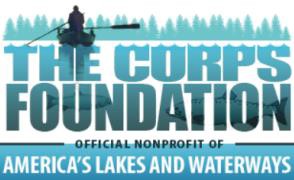 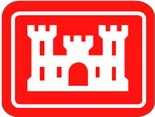 Purpose of the Award – The U.S. Army Corps of Engineers Excellence in Partnerships Award was created to recognize outstanding contributions of any partner organization which has participated in the Corps recreation or environmental stewardship activities and/or projects.Eligibility – Corps partners who have provided substantial support to operations in the recreation and/or environmental stewardship arena.Definition – A Partner is any group or organization whose partnership with the Corps results in the enhancement of and contributions to the Corps mission, particularly in regard to natural resources management. A formal agreement (such as an MOU, challenge partnership agreement, Economy Act, cooperative agreement, or cooperating association agreement) is not required to compete for this award.Nomination Package – The nomination package will include the following:Corps project nameCorps point of contactPartner’s namePartner’s point of contactCorps project mailing addressCorps project phone numberA narrative describing the nominee’s accomplishments:Should be a concise description of the nominee’s project(s) or efforts that shows why the partner should be recognized.Must address the criteria described below to enable the review committee to easily compare nomination packages.A citation that provides a summary of achievements which may be read at the award ceremony.Application requirements:a maximum of four pages of narrativeup to four additional pages of support material, including photographs or news articles may be attached.Please include one slide that briefly describes the partner’s efforts and accomplishments and includes photographs of the partnership in action (example attached).One nomination package per MSC will be submitted electronically by the MSC Rec/ES business line managers to the award POC, Ms. Taylor Saia, at taylor.q.saia@usace.army.milNomination Criteria – Nominations will be judged on the following criteria:Creativity and Originality - The nominee has shown creativity and originality in serving the public and assisting the Corps in meeting the needs of its customers.Improvement in Public Awareness/Education - Enhancing the public’s awareness of the Corps Recreation and/or Environmental Stewardship missions. Providing members of the public with significant opportunities to acquire the knowledge, values and attitudes related to Corps projects and public lands in general.Accomplishment of Management Objectives - Accomplishing management goals and objectives and has assisted the Corps in accomplishing work items that could not have been accomplished without the partnership.Involving Other Partners - The partnership has increased community involvement and understanding of the Corps role in serving the Nation.Serving a Diverse Public - The partnership has strengthened and improved the Corps’ ability to provide good customer service by developing programs that are accessible and sensitive to the needs of diverse user groups. Diversity may include but is not limited to ethnicity, people with disabilities, various socioeconomic backgrounds, or a variety of recreation user groups.The nominee’s efforts should have been completed within the preceding two calendar years and should result in the completion of field level products, projects or programs.Citation – The nomination package must include a citation of no more than 750 characters summarizing the achievements by the partner that will be read at the award ceremony.Spotlight Slide- Please include one slide that briefly describes the partner’s efforts and accomplishments and includes photographs of the partnership in action (example attached).Nomination Process – Each MSC can submit a total of one nomination for the Excellence in Partnership Award. Nomination packages assembled according to the enclosed information will be forwarded electronically by COB 04 December 2020 from each MSC Rec/ES business line manager to Taylor Saia, at taylor.q.saia@usace.army.milThe Partnership Advisory Committee and the Corps Foundation will review the nominations and provide recommendations to the Chief, Natural Resources Management HQUSACE. The winner will be honored in 2021 and will receive a plaque provided by the Corps Foundation at the partner’s location.U.S. Army Corps of Engineers 2020Excellence in Partnerships Award Nomination Please review instructions before completing application!Corps project name:Corps point of contact:Partner’s name (to be inscribed on award or certificate):Partner’s point of contact:Corps Project mailing address:Corps Project phone number:	-	-District:Division:Describe the nominee’s accomplishments using the below criteria.Creativity and Originality. The nominee has shown creativity and originality in serving the public and assisting the Corps in meeting the needs of its customers:Improvement in Public Awareness/Education. Enhancing the public’s awareness of the Corps Recreation and/or Environmental Stewardship missions. Providing members of the public with significant opportunities to acquire the knowledge, values and attitudes related to Corps projects and public lands in general:Accomplishment of Management Objectives. Accomplishing management goals and objectives and has assisted the Corps in accomplishing work items that could not have been accomplished without the partnership:Involving Other Partners. The partnership has increased community involvement and understanding of the Corps role in serving the Nation:Serving Diverse Audiences. The partnership has strengthened and improved the Corps ability to provide good customer service by developing programs that are accessible and sensitive to the needs of diverse user groups. Diversity may include but is not limited to ethnicity, people with disabilities, various socioeconomic backgrounds, or a variety of recreation user groups:Citation. Provide a summary of achievements/proposed citation that may be read at the award ceremonySpotlight Slide. Please provide one slide that briefly summarizes the partners work as well as photographs of the partnership (example attached).